CIDER MILL PTAGeneral Meeting Agenda – Jan. 11, 2022Call to orderPresident’s ReportPrincipal’s ReportsTeacher’s Rep ReportsOfficer ReportsTreasurer’s ReportMembership ReportFundraising ReportSecretary’s ReportParent at Large’s ReportCommittee Reports	Gifts and GrantsHospitalitySpirit WearLost and FoundBook FairPicture DayZero WasteSEPTAWilton Youth CouncilNominating
Any Other BusinessAdjournThe PTA's mission is to make every child’s potential a reality by engaging and empowering families and communities to advocate for all children.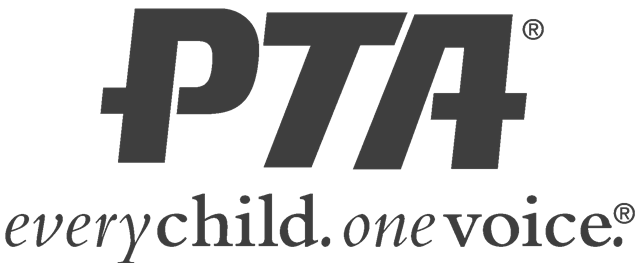 